Financial Services ICompetencies:		Perform accounting procedures					Week 3.2			Explore human resource management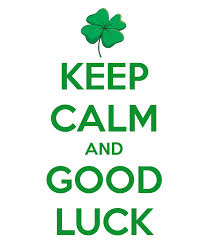 			Prepare documents using word processing				Prepare for competitionMonday, January 11	Accounting I:		9-6 Mastery; 9-7 Challenge is Ex. Cr.Accounting II:		14-6 Work Together, On Your Own, ApplicationMS Office:		Word – BPA Style Manual – Agenda, p. 4MicroType Pro:	Lesson 1410 a.m.			Prepare for Region 14 Competitive Events:HR Management – CalebExtemp. Speech – PatrickInterview Skills – ReonnaFinancial Analyst Team – Chayla, Joan, SydneyContest Prep:		Complete ONE sample contest this week.Tuesday, January 1221st Century Skills with Mrs. CobbWednesday, January 13Accounting I:		Complete C. 9 Study GuideAccounting II:		14-7 Mastery; 14-8 Challenge is Ex. Cr.MS Office:		Word – BPA Style Manual – Itinerary, p. 710 a.m.			Prepare for Region 14 Competitive Events:Prepared Speech - CurtisExtemp. Speech – PatrickInterview Skills – ReonnaFinancial Analyst Team – Chayla, Joan, SydneyThursday, January 14Accounting I:		Review C. 9 Study Guide in class togetherAccounting II:		Day #2 Mastery, ChallengeBus. Principles:	8-2, p. 178 “Managing HR” – Lecture/Discussion/Activities			In-Class Group Activities:  p. 180, “Temp to Hire” and p. 184, #710 a.m.			Prepare for Region 14 Competitive Events:HR Management – CalebExtemp. Speech – PatrickInterview Skills – ReonnaFinancial Analyst Team – Chayla, Joan, SydneyFriday, January 15	Permission Forms due + BPA Diplomat Awards due (30 pts./category) Accounting I:		C. 9 TESTAccounting II:		Day #3 Mastery, ChallengeMS Office:		Word – BPA Style Manual – Minutes, p. 2210 a.m.			BPA:  Sample contest reviews in groupsLooking ahead……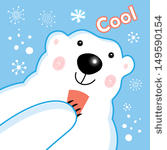 			January 25-29 - Region 14 Home Site Testing (In Lab)			January 28 – Jean’s Day for January			February 2 – JUDGED EVENTS – Begin at 3 p.m. @ Eastland CC			February 5 – Region 14 Awards Ceremony – Central Crossing H.S.Are you working to collect Polar Plunge Money?